GUÍA RELIGIÓN Y VALORES¿Qué necesito saber?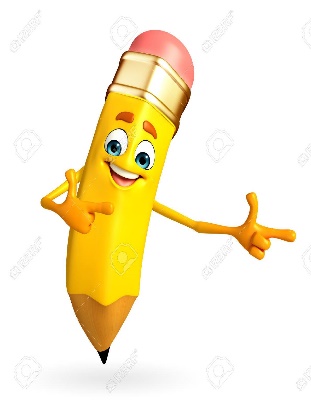 Entonces: Reconocer es: Examinar con cuidado y atención una cosa o a una persona para conocer mejor su estado y formarse un juicio acerca de ella.Expresión de  emociones: Expresar y decir a los demás lo que siento. Expresando mis emociones en tiempos de cuarentena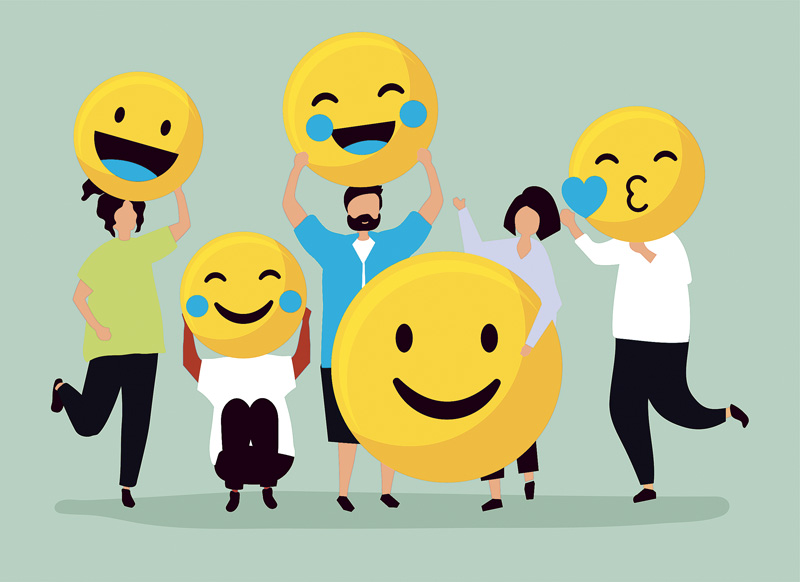 24 horas al día, 7 días a la semana juntos. Así viven las familias chilenas desde que el 18 de marzo, el Gobierno decretara estado de catástrofe por la pandemia de coronavirus. La situación está lejos de ser la ideal, al estrés de enfrentar una situación sanitaria completamente desconocida para todos, se suma, en el mejor de los casos, el tele trabajar para los padres y el de estudiar a distancia para los niños y niñas. En otros casos, la situación es aún peor, pérdida de empleo, falta de conectividad para desarrollar las labores escolares o miembros de la familia infectados con el virus, hacen que las condiciones de vida familiar sean de alta tensiónDejando de lado todo lo negativo que puede provocar, esta crisis es una oportunidad para detenerse y reflexionar, encontrarse con uno mismo y que las familias se reencuentren. Por esto es muy importante expresar nuestras emociones de forma adecuada, conversar sobre lo que nos sucede y mantenernos siempre positivos. Es muy importante que podamos cuidarnos y mantenernos saludables tanto física como emocionalmente. 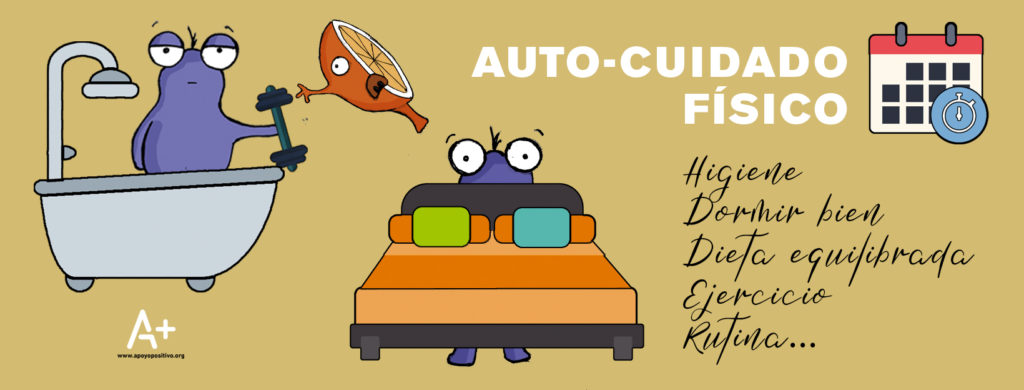 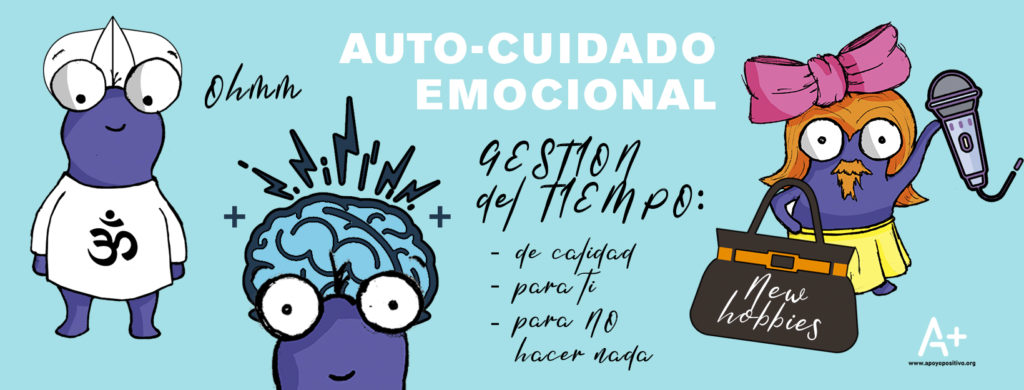 Debemos dedicarnos tiempo de calidad, ya sea en familia o con las personas que vivimos día a día.  Es importante que sepamos cómo comunicarnos y relacionarnos  con las personas con las que convivimos  y busquemos relaciones positivas que nos ayuden a llevar mejor la situación y sirvan de apoyo mutuo.A continuación te invito a observar las siguientes imágenes y pintar SOLO aquellas que serían una buena forma de expresar nuestras emociones y  mantener nuestro bienestar en tiempos de cuarentena. Finalmente te invito, si tienes acceso a internet,  a revisar el siguiente videocuento: https://www.youtube.com/watch?v=SeQs_5kEyuY (cuento: así es mi corazón).  El video Será enviado también al WhatsApp del curso. Para reflexionar¿Por qué es importante no guardar nuestras emociones en tiempos de cuarentena? ________________________________________________________________________________________________________________________________________________________________________________________________________________________________________________¿Hay emociones que te cueste expresar más que otras?________________________________________________________________________________________________________________________________________________________________________________________________________________________________________________Recuerda enviar una fotografía de tus actividades terminadas al WhatsApp del curso. 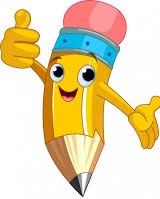 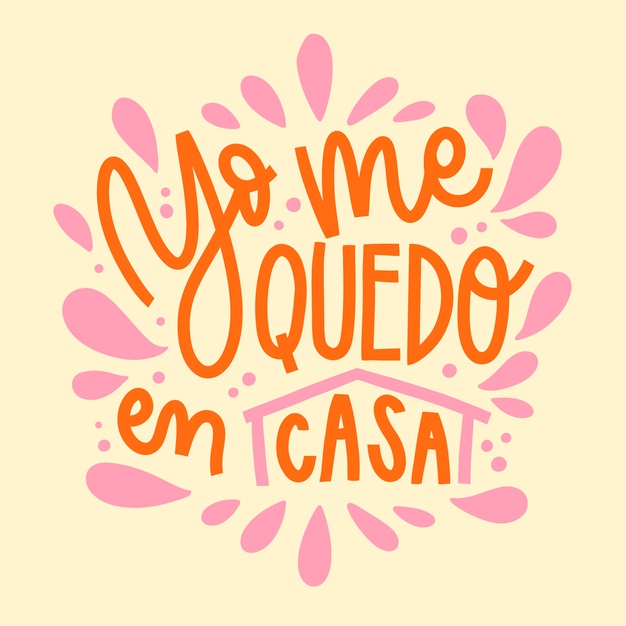 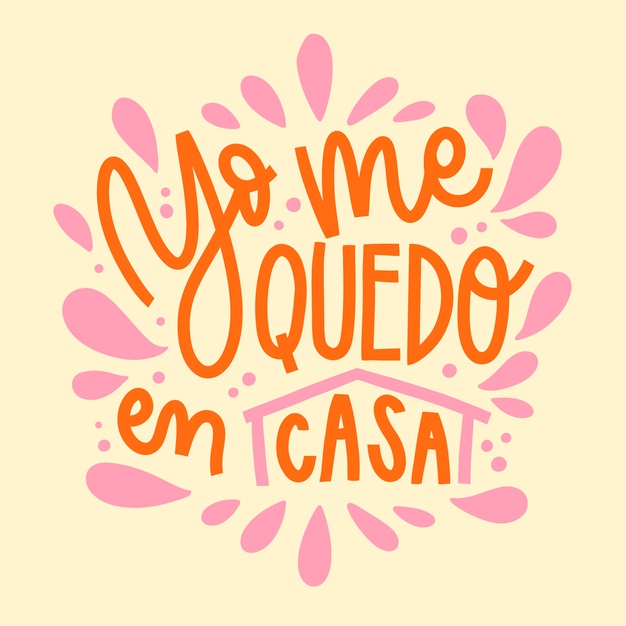 Autoevaluación o Reflexión personal sobre la actividad:1.- ¿Qué fue lo más difícil de este trabajo? ¿Por qué?…………………………………………………………………………………………………………………..………………………………………………………………………………………………………………………………………………………………………………………………………………………………………………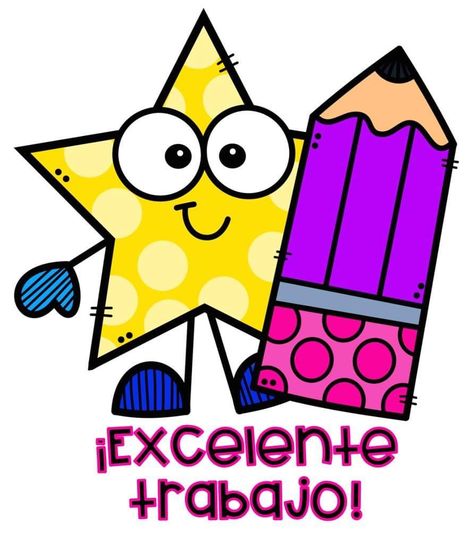 Nombre:Curso: 5°A   Fecha: semana N° 11¿QUÉ APRENDEREMOS?¿QUÉ APRENDEREMOS?¿QUÉ APRENDEREMOS?Objetivo (OA2): Distinguir y describir emociones y reconocer y practicar formas apropiadas de expresarlas.Objetivo (OA2): Distinguir y describir emociones y reconocer y practicar formas apropiadas de expresarlas.Objetivo (OA2): Distinguir y describir emociones y reconocer y practicar formas apropiadas de expresarlas.Contenidos: Formas adecuadas de expresar emociones. Contenidos: Formas adecuadas de expresar emociones. Contenidos: Formas adecuadas de expresar emociones. Objetivo de la semana: Reconocer formas apropiadas de expresar emociones en situaciones cotidianas. Objetivo de la semana: Reconocer formas apropiadas de expresar emociones en situaciones cotidianas. Objetivo de la semana: Reconocer formas apropiadas de expresar emociones en situaciones cotidianas. Habilidad: Reconocer. Habilidad: Reconocer. Habilidad: Reconocer. Es importante que cuando expresemos nuestras emociones lo hagamos  una forma sana y adecuada.  Es decir, si estamos enfadados con alguien, expresaremos con palabras y con respeto hacia la otra persona ese enfado “esto me ha enfadado porque…..”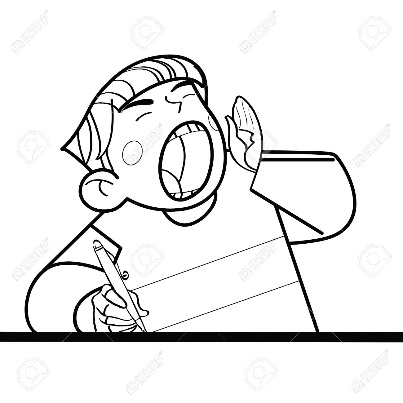 GRITAR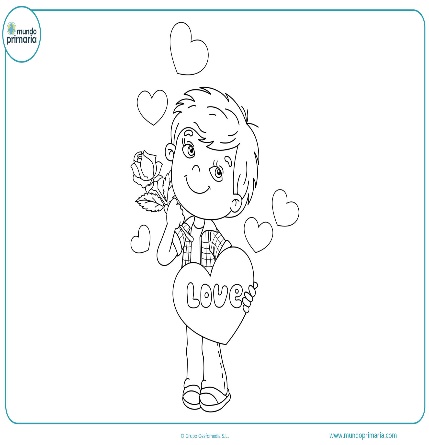 ENTREGAR CARIÑO A MOS SERES QUERIDOS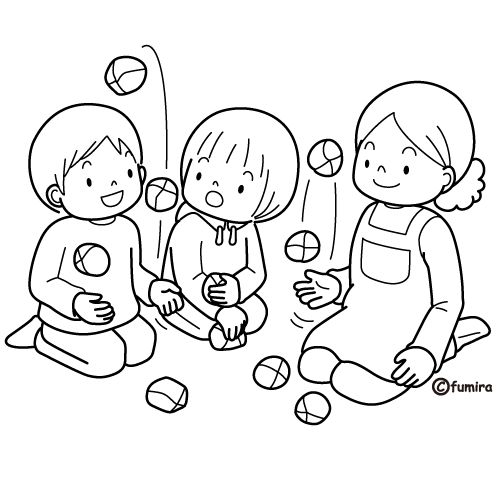 JUGAR EN FAMILIA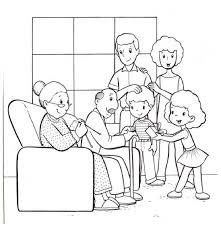 COMPARTIR TIEMPO EN FAMILIA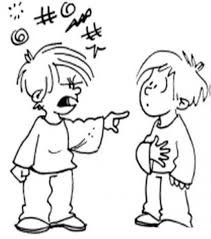 INSULTAR A LOS DEMÁS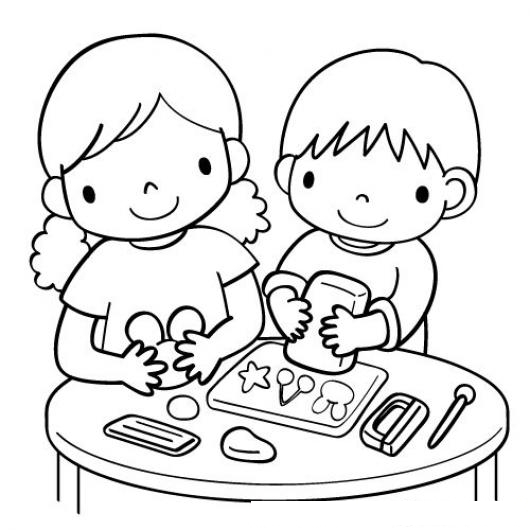 AYUDARNOS A REALIZAR NUESTROS DEBERES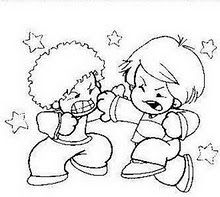 PELEAR CON LOS DEMÁS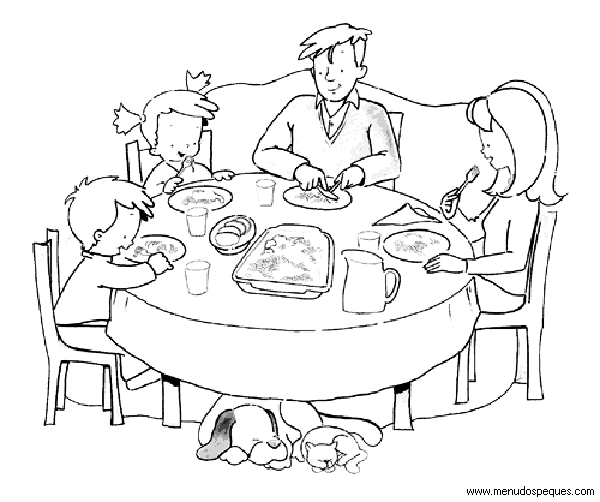 COMER EN FAMILIA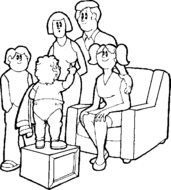 CONVERSAR CON LA FAMILIA